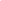 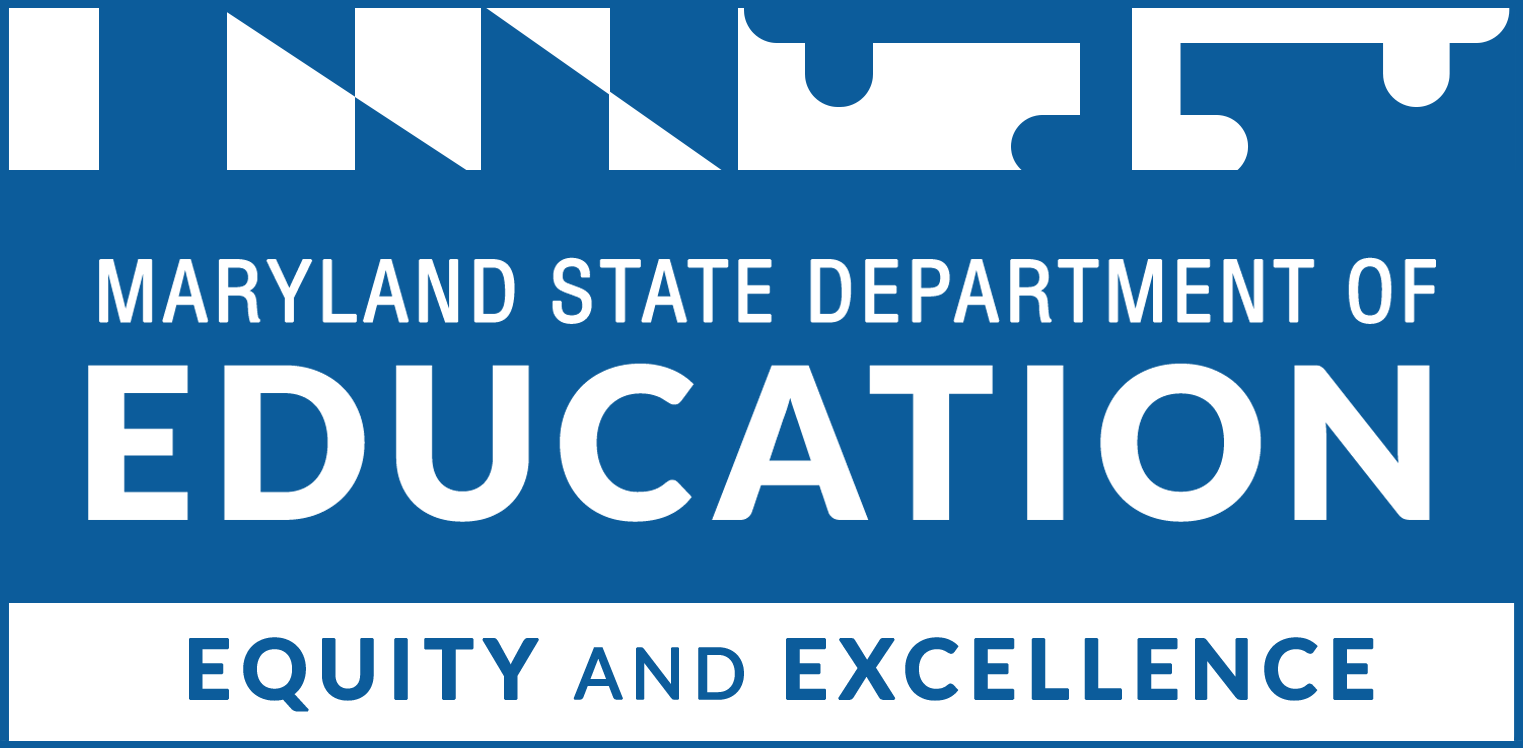 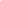 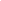 Table of Contents  Submission InstructionsComplete this application electronically by typing directly into the fillable fields and charts. Do not alter or remove sections. When finished, save the application document as a pdf to your computer and obtain appropriate signatures. Be sure to include the required attachments.Required application components for the FY23 Fine Arts Initiative Program include:1.       Completion of the Grant Application Form (Microsoft Word document, saved to pdf), and 2.       Submission of Required Attachments and Supporting Documentation (#1 – #3). Email to Susan Spinnato at susan.spinnato@maryland.govMaryland State Department of EducationThe Fine Arts Initiatives Program Application is due by 5:00 p.m. on October 31, 2022. Cover Page Name of applicant:  Click or tap here to enter text.Mailing Address:  Click or tap here to enter text.	Amount of request for grant period (July 1, 2022 – June 30, 2023):  $ Click here to enter amount.Federal Employer ID number:  Click or tap here to enter number.UEI (Unique Entity Identifier) number:  Click or tap here to enter numberExpiration date:  Click or tap here to enter number.Please see Attachment A: FY23 Formula-based Funding Amounts for Fine Arts Grants to LEAs.  ___________________________________________________________		________________________             Head of Agency Printed Name						Title	 	             ___________________________________________________________		________________________             Head of Agency Signature						Date	 	              Project AbstractSummarize the fine arts initiative project.Reporting Requirement:  School Year 2022-2023 Annual Implementation Goals As stated in COMAR 13A.01.16, Section .03 Certification Procedures, “each local school system shall report annually their goals, objectives, and strategies regarding the implementation of fine arts instructional programming and methods for measuring progress.” Complete the charts below outlining the 2022-2023 goals of the local school system using all funding sources to meet the requirements outlined in COMAR 13A.04.16, Programs in Fine Arts for dance, media arts, music, theater, and visual art by 2024.*Add more rows if necessaryProject NarrativeExtent of NeedIdentify a clearly defined problem and discuss the impact of the proposed fine arts initiative funding.  LEA School Year 2022-2023 – Goals, Measurable Objectives and Milestones Describe the goals, measurable objectives, and milestones of the fine arts initiative grant funding for each applicable arts discipline. The goals for the grant funding must show alignment to the annual implementation goals reported above.*Add more rows if necessaryPlan of Operation For each project goal listed above, provide the activities, timeline, and personnel to be used to accomplish the objectives.  *Add more rows if necessaryEvidence of ImpactProvide a summary outlining the 2022-23 goals, objectives, strategies, and methods for measuring progress.initiative grant.Evaluation Plan For each project goal, provide performance measure(s) that will demonstrate the effectiveness of the fine arts initiative grant.Key Personnel Provide the following information on key personnel and partners that will implement the fine arts initiative grant. *Add more rows if necessaryBudget and Budget NarrativePlease provide a detailed description of the requested funds that will be spent by using the categories listed below. Add more rows if needed. An MSDE Grant Budget C-125 form must also be submitted as an appendix.1. Salaries & Wages (list each position separately) Using the space below, explain how the costs for salaries & wages above are necessary, reasonable, and cost-effective. 2. Contracted ServicesUsing the space below, explain how the costs for contracted services above are necessary, reasonable, and cost-effective. 3. Supplies & MaterialsUsing the space below, explain how the costs for supplies & materials above are necessary, reasonable, and cost-effective. 4. Other ChargesUsing the space below, explain how the costs for other charges above are necessary, reasonable, and cost-effective. 5. EquipmentUsing the space below, explain how the costs for equipment above are necessary, reasonable, and cost-effective. AppendixThe following appendices must be included in the proposal for funding.A  C-1-25 MSDE budget formMSDE Assurances pageProject Director Name: Enter text here.Title: Enter text here.Email: Enter text here.Phone: Enter text here.Financial Contact Name: Enter text here.Title: Enter text here.Email: Enter text here.Phone: Enter text here.Grants Office Contact Name: Enter text here.Title: Enter text here.Email: Enter text here.Phone: Enter text here.Type response here.Dance 2022-2023 GoalObjectivesStrategiesMethods for measuring progressMedia Arts2022-2023 GoalObjectivesStrategiesMethods for measuring progressMusic2022-2023 GoalObjectivesStrategiesMethods for measuring progressTheater2022-2023 GoalObjectivesStrategiesMethods for measuring progressVisual Arts2022-2023 GoalObjectivesStrategiesMethods for measuring progressType response here.Dance - Goal(s): Measurable Objectives:Milestones:Media Arts - Goal(s):Measurable Objectives:Milestones:Music - Goal(s)Measurable Objectives:Milestones:Theater - Goal(s): Measurable Objectives:Milestones:Visual Art - Goal(s): Measurable Objectives:Milestones:DisciplineGoal(s)ActivitiesTimelinePerson ResponsibleDanceMedia ArtsMusicTheaterVisual ArtsDanceGoal:Performance Measure:Media ArtsGoal:Performance Measure:MusicGoal:Performance Measure:TheaterGoal:Performance Measure:Visual ArtsGoal:Performance Measure:NameTitle/OrganizationResponsibilitiesDisciplineLine itemCalculationAmountIn-KindTotalAllDanceMedia ArtsMusicTheaterVisual ArtTotal for salaries & wages:Total for salaries & wages:Total for salaries & wages:Type response here.DisciplineLine itemCalculationRequestedIn-KindTotalAllDanceMedia ArtsMusicTheaterVisual ArtTotal for contracted services:Total for contracted services:Total for contracted services:Type response here.DisciplineLine itemCalculationRequestedIn-KindTotalAllDanceMedia ArtsMusicTheaterVisual ArtTotal supplies & materials:Total supplies & materials:Total supplies & materials:Type response here.DisciplineLine itemCalculationRequestedIn-KindTotalAllDanceMedia ArtsMusicTheaterVisual ArtTotal for other charges:Total for other charges:Total for other charges:Type response here.DisciplineLine itemCalculationRequestedIn-KindTotalAllDanceMedia ArtsMusicTheaterVisual ArtTotal for equipment:Total for equipment:Total for equipment:Type response here.Total amount requested  